Application Form for Somerset Newly Qualified GPN Fellowship Scheme Applicant InformationEmploying Practice/PCN Application/DeclarationDisclaimer and Signature I certify that my answers are true and complete to the best of my knowledge..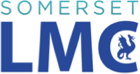 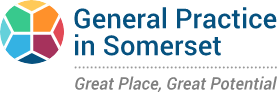 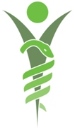 Somerset Training HubFull Name:Date:LastFirstWhen do you want your Fellowship to begin (runs for 24months from start):MonthYearPhone:Email:NMC PIN:Date qualified as nurse (the programme is open to any nurse qualifying since November 2018 and working in substantive post in Somerset General Practice): Name/Place where nurse Training was undertaken:Practice Name:Address:PCN:Employer if different from Practice Name:No of hours worked per week:Job Role/Title:Name of Supervisor:Name of Supervisor:I have discussed my interest in the New to Practice Fellowship with:I have discussed my interest in the New to Practice Fellowship with:Practice Manager:          Yes               NoPractice Lead Nurse:         Yes                 NoSignature:Date:Name:Title: